Geography SparkCopy the following title and prompt into your journal. Answer the prompt in three to five sentences.Sp14: “Regions of the U.S.”	You DO NOT need to write anything on your spark page today. Everyone needs a marker. Take out your U.S. maps and trace an outline around the states in each region. Then label the region.	These are the regions we will be breaking the United States into, in order to help us study our country. 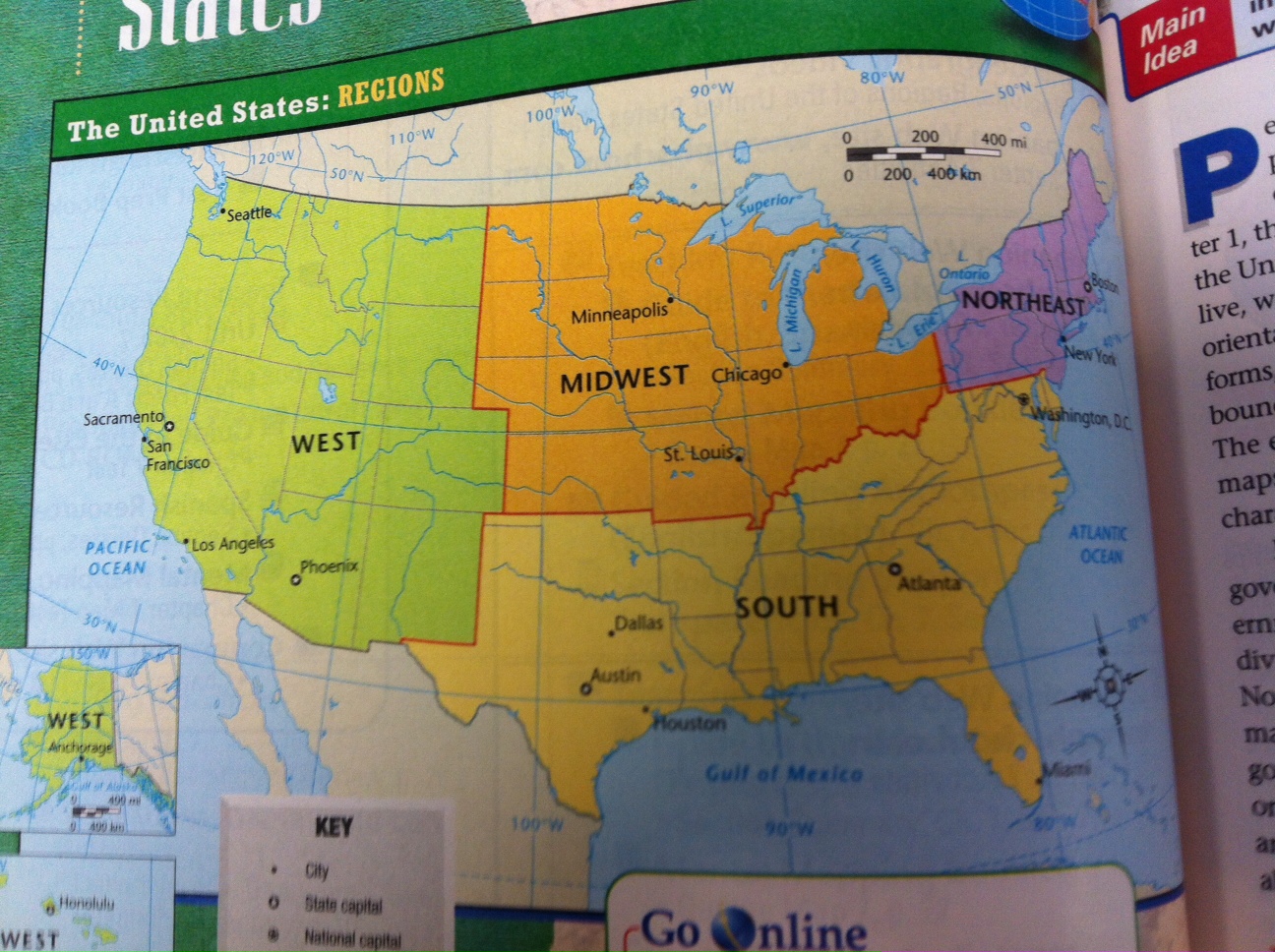 